Bellsquarry Primary School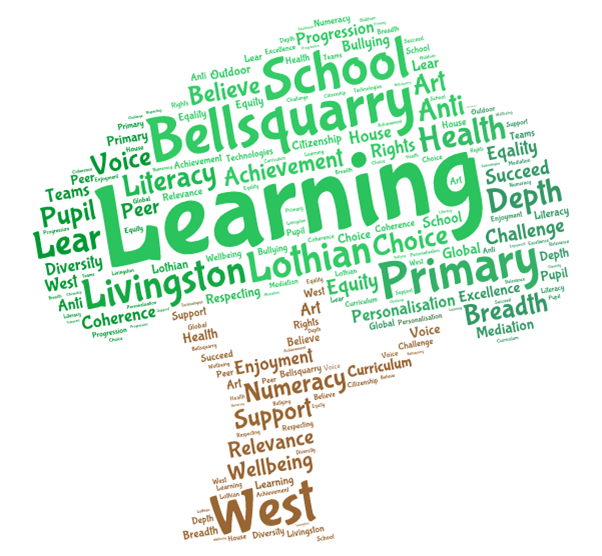 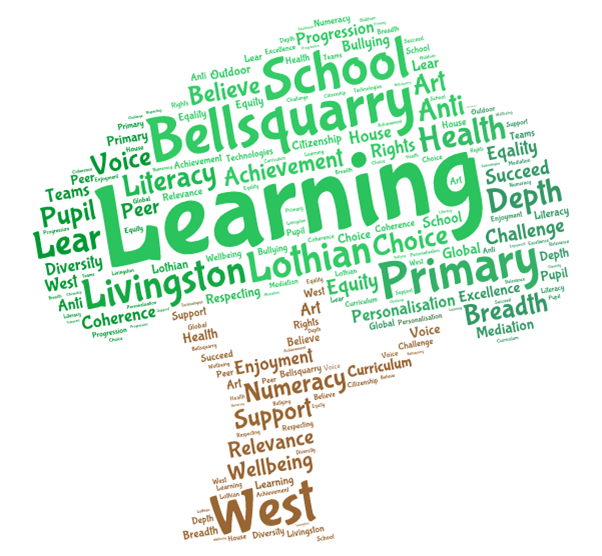 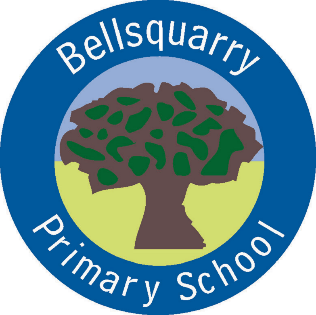 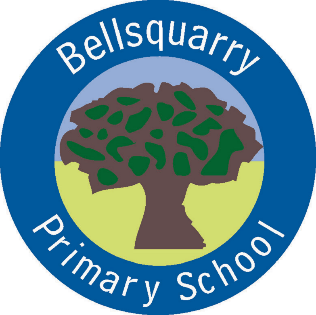 P3 Learning Overview Term 2 (October- December 2017-18)The main focus for learning this term will be:LiteracyJolly Phonics spelling and grammarWriting – imaginative stories, personal writing, functional formatsListening and talking through Show and Tell
NumeracyConcepts of multiplication and divisionAddition and subtractionFractionsInformation HandlingShape
Health & WellbeingEmotion WorksPEGrowth Mind-setRights-Respecting Schools and community-building
Interdisciplinary LearningNativityDiscrete SubjectsFrench – Greetings, Personal Information, Numbers: Mrs Weatherston SharmaScience – Materials and their propertiesRME – Christmas,  Bible storiesArt – Mrs Martin –Tuesday 
Opportunities for personal achievement and involvement in the ethos and wider life of the schoolHouse PointsClassroom jobs and responsibilitiesGroup of the WeekCfE certificatesSharing wider achievements at Show and Tell, through Profiling and on an ad-hoc basisChildren in Need fundraising and class assemblyChristmas FayreBlog and Twitter contributionsOther informationPE – Mrs Green – Monday - Basketball